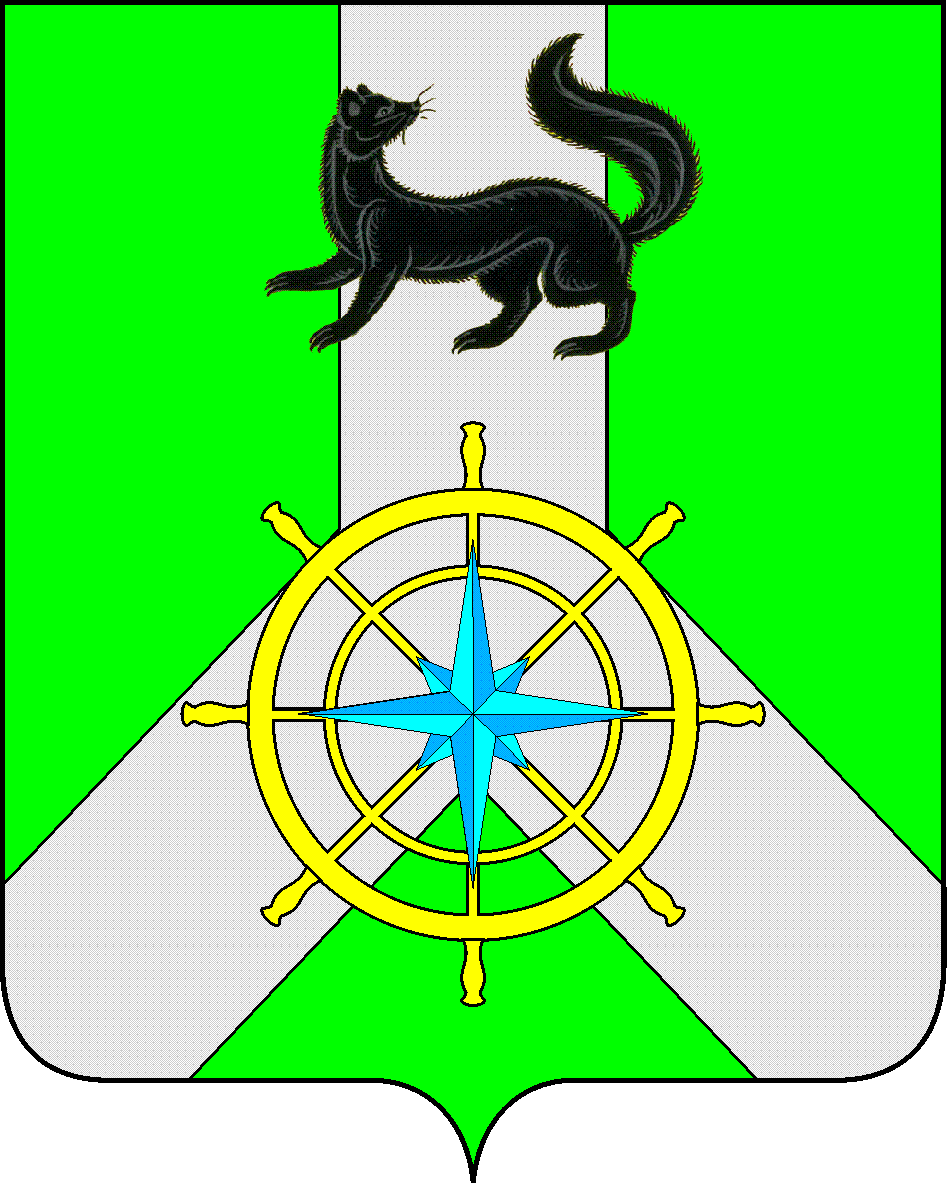 Р О С С И Й С К А Я   Ф Е Д Е Р А Ц И ЯИ Р К У Т С К А Я   О Б Л А С Т ЬК И Р Е Н С К И Й   М У Н И Ц И П А Л Ь Н Ы Й   Р А Й О НА Д М И Н И С Т Р А Ц И Я П О С Т А Н О В Л Е Н И ЕВ соответствии с федеральным законом от 06 октября 2003 года № 131-ФЗ «Об общих принципах организации местного самоуправления в Российской Федерации», постановлением  Правительства РФ от 3 сентября 2010 г. N 681 "Об утверждении Правил обращения с отходами производства и потребления в части осветительных устройств, электрических ламп, ненадлежащие сбор, накопление, использование, обезвреживание, транспортирование и размещение которых может повлечь причинение вреда жизни, здоровью граждан, вреда животным, растениям и окружающей среде". В целях корректировки объемов финансирования на текущий финансовый год, в соответствии с п. 2 ст. 179 Бюджетного кодекса РФ, распоряжением администрации Киренского муниципального района от 28 мая 2015 г. № 168 «О внесении изменений в перечень муниципальных программ Киренского района на 2014-2017 г.», Положением о порядке принятия решений о разработке, реализации и оценке эффективности муниципальных программ Киренского района, утверждённым  постановлением администрации Киренского муниципального района от 04.09.2013 г. № 690 (с изменениями, внесёнными постановлениями от 06 марта 2014 г. № 206, от 19 сентября 2014 г. № 996, от 18 февраля 2015 г. № 145, от 02 марта 2015 г. № 199)ПОСТАНОВЛЯЕТ:1. Пролонгировать действие муниципальной программы «Защита окружающей среды в Киренском районе на 2014-2016 годы», утверждённой постановлением администрации Киренского муниципального района от 24.12.2013 г. № 1123 до 2020 года.2. Внести в муниципальную программу следующие изменения:      1) По тексту муниципальной программы и в приложениях слова «Защита окружающей среды в Киренском районе на 2014-2016 годы» заменить словами «Защита окружающей среды в Киренском районе на 2014-2020 г.г.»;      2)   Паспорт муниципальной программы изложить в новой редакции согласно Приложению № 1 (прилагается);      3) Раздел 5 «Ресурсное обеспечение муниципальной программы» изложить в новой редакции согласно Приложению № 2 (прилагается);      4) Раздел 6 «Ожидаемые конечные результаты реализации муниципальной программы» изложить в новой редакции  согласно Приложению № 3 (прилагается);      5)  Приложения № 1,2,3,4 к муниципальной программе изложить в новой редакции  (прилагается);	3. Контроль за исполнением настоящего Постановления возложить на консультанта по природопользованию администрации Киренского муниципального района Литвякова А.Л.	4. Настоящее постановление опубликовать в Бюллетене нормативно-правовых актов Киренского муниципального района «Киренский районный вестник», в газете «Ленский зори» и разместить на официальном сайте администрации Киренского муниципального района: http:kirenskrn.irkobl.ru., приложения к постановлению разместить в Бюллетене нормативно-правовых актов Киренского муниципального района «Киренский районный вестник» и на официальном сайте администрации Киренского муниципального района: http:kirenskrn.irkobl.ru.	6. Настоящее постановление вступает в силу со дня его подписания.Мэр района                                                                                                          К.В. СвистелинСОГЛАСОВАНО: Заведующий отделом по экономике                                                               С.А. КилячковаЗаведующий правовым отделом                                                                       А.В. ВоробъёвНачальник финансового управленияадминистрации Киренского муниципального района                                                                                    Е.А. ШалдаПодготовил: Литвяков А.Л. – консультант по природопользованиюадминистрации Киренского муниципального районаПриложение № 1 к постановлениюадминистрации Киренского муниципального района № 560 от 22.09.2015 г.  ПАСПОРТМУНИЦИПАЛЬНОЙ ПРОГРАММЫ "ЗАЩИТА ОКРУЖАЮЩЕЙ СРЕДЫ В КИРЕНСКОМ РАЙОНЕ НА 2014-2020 г.г.»(далее – муниципальная программа)Приложение № 2 к постановлениюадминистрации Киренского муниципального района № 560 от 22.09.2015 г.  РАЗДЕЛ 5. РЕСУРСНОЕ ОБЕСПЕЧЕНИЕ МУНИЦИПАЛЬНОЙ ПРОГРАММЫОбщий объем финансового обеспечения реализации Муниципальной программы в 2014-2020 годах составляет 8 333 877,6  рублей за счет средств районного бюджета – 6 401 100  рублей, 1 932 777,6 рублей средства областного бюджета Объем финансирования Муниципальной программы подлежит ежегодному уточнению.Всего – 8 333 877,6  руб.за счет средств бюджета района 6 401 100 руб. и средства областного бюджета 1 932 777,6 руб. в том числе по годам:2014г. – 2 212 1 00 руб. – местный бюджет;2015г.  – 2 044 000 руб. – местный бюджет, 1 932 777,6 руб. – областной бюджет;2016г. – 2 145 000 руб. – местный бюджет;2017 г. – 0 руб. – местный бюджет;2018 г. – 0 руб. – местный бюджет;2019 г. – 0 руб. – местный бюджет;2020 г. – 0 руб. – местный бюджет.Направление и объемы финансирования муниципальной программы представлены в приложении 3,4 к настоящей муниципальной программе. Приложение № 3 к постановлениюадминистрации Киренского муниципального района № 560 от 22.09.2015 г.  РАЗДЕЛ 6. ОЖИДАЕМЫЕ КОНЕЧНЫЕ РЕЗУЛЬТАТЫ РЕАЛИЗАЦИИ МУНИЦИПАЛЬНОЙ ПРОГРАММЫОжидается, что в результате реализации муниципальной программы за период с 2014 по 2020 годы удастся достичь следующих результатов:    1. Увеличение объема утилизированных отходов в соответствии с СанПиН.-  до 4 920 м³/ год    2. Увеличение объема валового сброса очищенных сточных вод п. Бубновка – до 7 300 м³/ в год    3.Увеличение количества вывезенного вторичного сырья с территории Киренского района на пункты приема - до 50 тонн/год    4.Увеличение количества  утилизированных ртутьсодержащих ламп, собранных у населения - до 1000 шт/ год    5. Увеличение объема утилизированных  бытовых и промышленных отходов на территории Бубновского муниципального образования в соответствии с СанПиН. до 755 м³/ год6. Увеличение объема утилизированных отходов на свалке г. Киренска V класса опасности  до 15 000 м³/год7. Увеличение количества выполненных предпроектных и проектных работ для строительства полигона бытовых и промышленных отходов на территории Киренского района до 1 ед/год.8. Получение готового проекта на строительство «Инженерной защиты с. Петропавловское от негативного воздействия р. Лена» 1 ед/год.Реализация муниципальной программы будет способствовать  созданию реализации мер по охране окружающей среды и сохранению здоровья населения  на территории Киренского района для создания безопасной и комфортной среды в местах проживания населения Киренского района и обеспечения устойчивого развития общества.РЕСУРСНОЕ ОБЕСПЕЧЕНИЕ РЕАЛИЗАЦИИ МУНИЦИПАЛЬНОЙ ПРОГРАММЫ "ЗАЩИТА ОКРУЖАЮЩЕЙ СРЕДЫ В КИРЕНСКОМ РАЙОНЕ НА 2014-2020 г.г.» ЗА СЧЕТ СРЕДСТВ  БЮДЖЕТА МО КИРЕНСКИЙ РАЙОН(далее - программа)ПРОГНОЗНАЯ (СПРАВОЧНАЯ) ОЦЕНКА РЕСУРСНОГО ОБЕСПЕЧЕНИЯ РЕАЛИЗАЦИИ МУНИЦИПАЛЬНОЙ ПРОГРАММЫ  «ЗАЩИТА ОКРУЖАЮЩЕЙ СРЕДЫ В КИРЕНСКОМ РАЙОНЕ НА 2014-2020 	г.г.»  ЗА СЧЕТ ВСЕХ ИСТОЧНИКОВ ФИНАНСИРОВАНИЯ (далее – программа)ПЕРЕЧЕНЬ ОСНОВНЫХ МЕРОПРИЯТИЙ МУНИЦИПАЛЬНОЙ  ПРОГРАММЫ «ЗАЩИТА ОКРУЖАЮЩЕЙ СРЕДЫ В КИРЕНСКОМ РАЙОНЕ НА 2014-2020 г.г.»от  22 сентября 2015 г.№  560г. КиренскО внесении изменений в муниципальную программу «Защита окружающей среды в Киренском районе на 2014-2016 годы»Наименование муниципальной  программы Защита окружающей среды в Киренском районе на 2014-2020 г.г. – (далее Муниципальная программа)Ответственный исполнитель муниципальной программыКонсультант по природопользованию администрации Киренского муниципального районаСоисполнители муниципальной  программыОтсутствуютУчастники муниципальной программыОтдел по экономике администрации Киренского муниципального районаЦель муниципальной программыОбеспечение реализации мер по охране окружающей среды и сохранению здоровья населения  на территории Киренского района для создания безопасной и комфортной среды в местах проживания населения Киренского района и обеспечения устойчивого развития общества.Задачи муниципальной программы1. Снижение негативного влияния отходов на состояние окружающей среды;2. Сокращение валового сброса неочищенных сточных вод п. Бубновка 3. Обеспечение защищенности населения и объектов экономики от наводнений и иного негативного воздействия вод и восстановление водных объектов до состояния, обеспечивающего экологически благоприятные условия жизни 
населения.Сроки реализации муниципальной программы2014-2020 годыЦелевые показатели муниципальной программы Объем утилизированных отходов в соответствии с СанПиН. (м³/год) Объем валового сброса очищенных сточных вод п. Бубновка (м³/год)Количество вывезенного вторичного сырья с территории Киренского района на пункты приема (тонн/год) Количество утилизированных ртутьсодержащих ламп, собранных у населения. (шт/год)       5. Объем утилизированных  бытовых и промышленных отходов на территории Бубновского муниципального образования в соответствии с СанПиН. (м³/год)      6. Объем утилизированных отходов на свалке г. Киренска V класса опасности  м³/год, организация охраны территории свалки и тушение возникших возгораний.     7. Количество выполненных предпроектных и проектных работ для строительства полигона бытовых и промышленных отходов на территории Киренского района. (ед/год).     8. Количество выполненных проектных  работ «Инженерной защиты с. Петропавловское от негативного воздействия р. Лена» (ед/год)Подпрограммы программыОтсутствуютРесурсное обеспечение муниципальной программыВсего – 8 333 877,6  руб.за счет средств бюджета района 6 401 100 руб. и средства областного бюджета 1 932 777,6 руб. в том числе по годам:2014г. – 2 212 1 00 руб. – местный бюджет;2015г.  – 2 044 000 руб. – местный бюджет, 1 932 777,6 руб. – областной бюджет;2016г. – 2 145 000 руб. – местный бюджет;2017 г. – 0 руб. – местный бюджет;2018 г. – 0 руб. – местный бюджет;2019 г. – 0 руб. – местный бюджет;2020 г. – 0 руб. – местный бюджет.Ожидаемые конечные  результаты реализации муниципальной  программы1. Увеличение объема утилизированных отходов в соответствии с СанПиН.-  до 4 920 м³/ год2. Увеличение объема валового сброса очищенных сточных вод п. Бубновка – до 7 300 м³/ в год3.Увеличение количества вывезенного вторичного сырья с территории Киренского района на пункты приема - до 50 тонн/год4. Увеличение количества  утилизированных ртутьсодержащих ламп, собранных у населения - до 1000 шт/ год5. Увеличение объема утилизированных  бытовых и промышленных отходов на территории Бубновского муниципального образования в соответствии с СанПиН. до 755 м³/ год6. Увеличение объема утилизированных отходов на свалке г. Киренска V класса опасности  до 15 000 м³/год.7. Увеличение количества выполненных предпроектных и проектных работ для строительства полигона бытовых и промышленных отходов на территории Киренского района до 1 ед/год.8. Получение готового проекта на строительство «Инженерной защиты с. Петропавловское от негативного воздействия р. Лена» 1 ед.Приложение 2к муниципальной программе «Защита окружающей среды в Киренском районе на 2014-2020гг.» (в новой редакции)Наименование программы, подпрограммы, ведомственной целевой программы, основного мероприятия, мероприятияОтветственный исполнитель, соисполнители, участники, исполнители мероприятийРасходы 
(руб.), годыРасходы 
(руб.), годыРасходы 
(руб.), годыРасходы 
(руб.), годыРасходы 
(руб.), годыРасходы 
(руб.), годыРасходы 
(руб.), годыРасходы 
(руб.), годыНаименование программы, подпрограммы, ведомственной целевой программы, основного мероприятия, мероприятияОтветственный исполнитель, соисполнители, участники, исполнители мероприятий2014201520162017201820192020Всего12345678910Муниципальная программа «Защита окружающей среды в Киренском районе на 2014-2020гг.» всего, в том числе:2 212 1002 044 0002 145 00000006 401 100Муниципальная программа «Защита окружающей среды в Киренском районе на 2014-2020гг.» Ответственный исполнитель: консультант по природопользованию администрации Киренского муниципального района2 212 1002 044 0002 145 00000006 401 100Муниципальная программа «Защита окружающей среды в Киренском районе на 2014-2020гг.» Участник 1: Отдел по экономике администрации Киренского муниципального района 00000000Основное мероприятие :1.1. Защита окружающей среды в Киренском районеконсультант по природопользованию администрации Киренского муниципального района2 212 1002 044 0002 145 00000006 401 1001.1.1. Приобретение станций термического уничтожения твердых бытовых отходов и пусконаладочные работы консультант по природопользованию администрации Киренского муниципального района;Отдел по экономике администрации Киренского муниципального района56 00000000056 0001.1.2. Приобретение и пусконаладочные работы локальных очистных сооружений в п. Бубновка производительностью 20 м³/сут. консультант по природопользованию администрации Киренского муниципального района;Отдел по экономике администрации Киренского муниципального района000000001.1.3. Частичное возмещение транспортных затрат по вывозу вторичного сырья с территории Киренского района на пункты приемаконсультант по природопользованию администрации Киренского муниципального района;Отдел по экономике администрации Киренского муниципального района150 000160 000165 0000000475 0001.1.4. Возмещения затрат на утилизацию ртутьсодержащих ламп, собранных у населенияконсультант по природопользованию администрации Киренского муниципального района;Отдел по экономике администрации Киренского муниципального района053 00055 0000000108 0001.1.5. Возмещение выпадающих доходов на предоставлении услуги по утилизации твердых бытовых отходов в п. Бубновка Отдел по экономике администрации Киренского муниципального района000000001.1.6. Организация охраны территории свалки г. Киренска и тушение возникших возгораний, утилизация V класса опасности отходов. консультант по природопользованию администрации Киренского муниципального района;Отдел по экономике администрации Киренского муниципального района2 006 1001 731 0001 925 00000005 662 1001.1.7 Предпроектные и проектные работы для  строительства полигона бытовых и промышленных отходов на территории Киренского района.консультант по природопользованию администрации Киренского муниципального района;0100 00000000100 0001.1.8 . Проектные работы по «Инженерной защите с. Петропавловское от негативного воздействия р. Лена»консультант по природопользованию администрации Киренского муниципального района;00000000Приложение 3к муниципальной программе «Защита окружающей среды в Киренском районе на 2014-2020гг.» (в новой редакции)Наименование программы, подпрограммы, ведомственной целевой программы, основного мероприятия, мероприятияОтветственный исполнитель, соисполнители, участники, исполнители мероприятийИсточники финансированияОценка расходов
( руб.), годыОценка расходов
( руб.), годыОценка расходов
( руб.), годыОценка расходов
( руб.), годыОценка расходов
( руб.), годыОценка расходов
( руб.), годыОценка расходов
( руб.), годыОценка расходов
( руб.), годыНаименование программы, подпрограммы, ведомственной целевой программы, основного мероприятия, мероприятияОтветственный исполнитель, соисполнители, участники, исполнители мероприятийИсточники финансированияПервый год действия програм-мы 2014Второй год действия програ-мы2015Третий год действия програм-мы2016Четвертый год действия програм-мы 2017Пятый год действия програм-мы 2018Шестой год действия програм-мы 2019Год завершения действия програм-мы 2020Всего1234567891011Программа Защита окружающей среды в Киренском районе на 2014-2020 годывсего, в том числе:Всего2 212 1003 976 777,62 145 00000008 333 877,6Программа Защита окружающей среды в Киренском районе на 2014-2020 годывсего, в том числе:Средства, планируемые к привлечению из областного бюджета (ОБ)01 932 777,6000001 932 777,6Программа Защита окружающей среды в Киренском районе на 2014-2020 годывсего, в том числе:Средства, планируемые к привлечению из федерального бюджета (ФБ)00000000Программа Защита окружающей среды в Киренском районе на 2014-2020 годывсего, в том числе:Местный бюджет (МБ)2 212 1002 044 0002 145 00000006 401 100Программа Защита окружающей среды в Киренском районе на 2014-2020 годывсего, в том числе:Иные источники (ИИ)00000000Ответственный исполнитель: консультант по природопользованию администрации Киренского муниципального района; Отдел по экономике администрации Киренского муниципального районаСредства, планируемые к привлечению из областного бюджета (ОБ)01 932 777,6000001 932 777,6Ответственный исполнитель: консультант по природопользованию администрации Киренского муниципального района; Отдел по экономике администрации Киренского муниципального районаСредства, планируемые к привлечению из федерального бюджета (ФБ)00000000Ответственный исполнитель: консультант по природопользованию администрации Киренского муниципального района; Отдел по экономике администрации Киренского муниципального районаМестный бюджет (МБ)2 212 1002 044 0002 145 00000006 401 100Ответственный исполнитель: консультант по природопользованию администрации Киренского муниципального района; Отдел по экономике администрации Киренского муниципального районаИные источники (ИИ)00000000Участник 1. Отдел по экономике администрации Киренского муниципального районаСредства, планируемые к привлечению из областного бюджета (ОБ)00000000Участник 1. Отдел по экономике администрации Киренского муниципального районаСредства, планируемые к привлечению из федерального бюджета (ФБ)00000000Участник 1. Отдел по экономике администрации Киренского муниципального районаМестный бюджет (МБ)00000000Участник 1. Отдел по экономике администрации Киренского муниципального районаИные источники (ИИ)00000000Приложение 4к муниципальной программе «Защита окружающей среды в Киренском районе на 2014-2020гг.» (в новой редакции)№
п/пНаименование подпрограммы муниципальной программы, ведомственной целевой программы, основного мероприятияОтветственный исполнительСрокСрокОжидаемый конечный результат реализации ведомственной целевой программы, основного мероприятияЦелевые показатели муниципальной программы (подпрограммы), на достижение которых оказывается влияние№
п/пНаименование подпрограммы муниципальной программы, ведомственной целевой программы, основного мероприятияОтветственный исполнительначала реализацииокончания реализацииОжидаемый конечный результат реализации ведомственной целевой программы, основного мероприятияЦелевые показатели муниципальной программы (подпрограммы), на достижение которых оказывается влияние1234567Муниципальная программа «Защита окружающей среды в Киренского района на 2014-2020гг.»Муниципальная программа «Защита окружающей среды в Киренского района на 2014-2020гг.»Муниципальная программа «Защита окружающей среды в Киренского района на 2014-2020гг.»Муниципальная программа «Защита окружающей среды в Киренского района на 2014-2020гг.»Муниципальная программа «Защита окружающей среды в Киренского района на 2014-2020гг.»Муниципальная программа «Защита окружающей среды в Киренского района на 2014-2020гг.»1Основное мероприятие 1.1. Защита окружающей среды в Киренском районеКонсультант по природопользованию администрации Киренского муниципального района 20142020 1. Объема утилизированных отходов в соответствии с СанПиН.-  до 4 920 м³/ год2. Объема валового сброса очищенных сточных вод п. Бубновка – до 7 300 м³/ в год3.Количество вывезенного вторичного сырья с территории Киренского района на пункты приема - до 50 тонн/год4. Количество  утилизированных ртутьсодержащих ламп, собранных у населения - до 1000 шт/ год5. Возмещение выпадающих доходов на оказание услуги по утилизации твердых бытовых отходов в п. Бубновка6. Организация охраны территории свалки г. Киренска и тушение возникших возгораний, утилизация V класса опасности отходов 15 000 м³/год.7.Увеличение количества выполненных предпроектных и проектных работ для строительства полигона бытовых и промышленных отходов на территории Киренского района до 1 ед/год.          8. Получение готового проекта на строительство «Инженерной защиты с. Петропавловское от негативного воздействия р. Лена» 1 ед/год. Объем утилизированных отходов в соответствии с СанПиН. (м³/год) Объем валового сброса очищенных сточных вод п. Бубновка (м³/год)Количество вывезенного вторичного сырья с территории Киренского района на пункты приема (тонн/год) Количество утилизированных ртутьсодержащих ламп, собранных у населения. (шт/год)      5. Возмещение выпадающих доходов на предоставлении услуги по утилизации твердых бытовых отходов в п. Бубновка6. Организация охраны территории свалки г. Киренска и тушение возникших возгораний, утилизация V класса опасности отходов  (м³/год)7. Количество выполненных предпроектных и проектных работ для строительства полигона бытовых и промышленных отходов на территории Киренского района. (ед/год)            8. Количество выполненных проектных  работ «Инженерной защиты с. Петропавловское от негативного воздействия р. Лена» (ед/год)